	                Town of North Stonington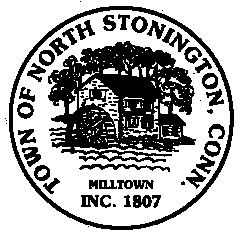 			              Board of Selectmen Meeting	                                  New Town Hall Conference Room				               June 13, 2017				                   7:00 PMMINUTES-Amended           1.    Call to Order/ Roll Call-First Selectman Murphy called the meeting to order at 7:00 PM with Selectman Mullane and Donahue present2.    Pledge of Allegiance3.    Pawcatuck River Solar Proposal Ella Wheeler Road			Executive Session-Review of PILOT Payments-A motion was made at 7:01 PM to enter executive session by First Selectman Murphy, seconded by Selectman Donahue, carrying.  3-0  Out of session at 7:13 PM			Possible Approval of PILOT Resolution-A motion was made by Selectman Donahue and seconded by First Selectman Murphy to approve a PILOT schedule of payments for the Coronal Energy Project on Ella Wheeler Road known as Pawcatuck Solar, carrying.  3-04.     Village Sidewalk Committee-After a general review of the Mission Statement presented by First Selectman Murphy it is proposed that four of the five are Brian Cooper, Jonathan Edwards, Gary Annino, and William Douglass.  It was decided to begin work with one vacancy. Members will be invited to next meeting.5.     FY 2018 Budget and Mill Rate-After general discussion  a motion was made by Selectman Murphy and seconded by Selectman Donahue to set a mill rate of 27 mills for FY 2018, carrying.  3-06.     Plan of Conservation and Development Action Plan-The plan was reviewed with attention to the Selectmen’s action items.  No action was taken7.     Minutes-A motion was made by Selectman Donahue to approve the minutes of May 23, 2017, seconded by Selectman Murphy, carrying.A motion was made by Selectman Donahue and seconded by Selectman Murphy to approve the minutes of June 6, 2017, as amended, carrying.  3-08.     Tax Refunds-A motion was made by Selectman Mullane and seconded by Selectman Murphy to approve the following tax refunds submitted by the Tax Collector, carrying.  3-0Brandon Finney		$137.83Brandon Finney		$362.88Sharon Parr			$1,000.00USB Leasing			$368.479.     Public Comments and Questions-None presented10.   Adjournment-8:45 PM